泉州师范学院文件泉师人〔2017〕62号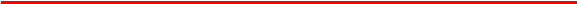 关于调整泉州师范学院岗位设置与聘用管理工作领导小组的通知各学院，机关各部（处、室），各直属单位：    因学校干部人事变动，经校党委常委会研究，决定调整泉州师范学院岗位设置与聘用管理工作领导小组。具体如下：   一、人员组成组  长：朱世泽副组长：屈广清成  员： 高云程  林 伟  王 珊   陈亚兵  邱银富  杨晓翔领导小组办公室设在人事处，负责开展日常工作。二、工作职责1.领导开展学校岗位设置与聘用管理工作，研究确定岗位设置与聘用管理实施方案及实施细则，审定岗位聘用结果。2.领导开展教师、实验、教育管理研究等专业技术职务的评审，以及其他专业技术职务的评审推荐工作，审定专业技术职务聘任。3.领导开展教职工年度考核、聘期考核等工作，审定考核结果。4.研究确定清源学者特聘教授、讲座教授聘任人选。5.研究决定岗位设置与聘用管理工作其他重要事项。泉州师范学院     2017年5月10日 抄送：市委编办、市人社局、市教育局，校领导。         泉州师范学院党政办公室         2017年5月19日印发   